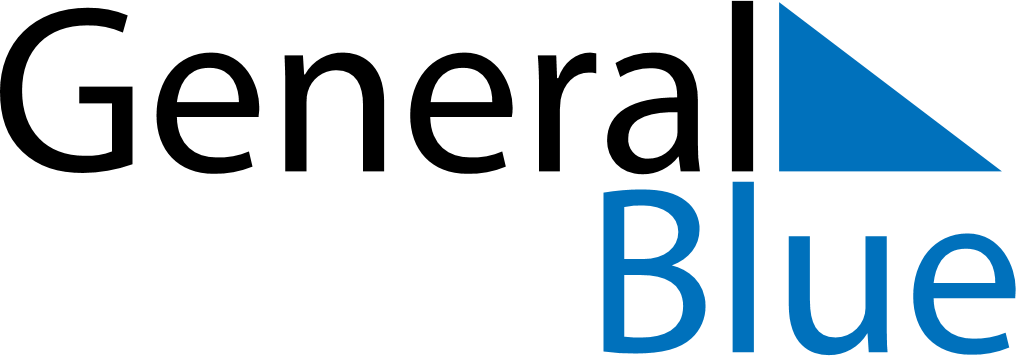 Quarter 1 of 2026VenezuelaQuarter 1 of 2026VenezuelaQuarter 1 of 2026VenezuelaQuarter 1 of 2026VenezuelaQuarter 1 of 2026VenezuelaJanuary 2026January 2026January 2026January 2026January 2026January 2026January 2026SUNMONTUEWEDTHUFRISAT12345678910111213141516171819202122232425262728293031February 2026February 2026February 2026February 2026February 2026February 2026February 2026SUNMONTUEWEDTHUFRISAT12345678910111213141516171819202122232425262728March 2026March 2026March 2026March 2026March 2026March 2026March 2026SUNMONTUEWEDTHUFRISAT12345678910111213141516171819202122232425262728293031Jan 1: New Year’s DayJan 6: EpiphanyJan 15: Teacher’s DayFeb 16: CarnivalFeb 17: Shrove TuesdayMar 19: Saint JosephMar 30: Holy Week